Grain Valley Middle School Boys Basketball Schedule2023-24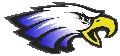 Day		Date			Opponent		        Place		 TimeMon.		Nov. 20		Brittany Hill   	         	         Away		4:00 PMTues.		Nov. 28		East Trails                            Home/NMS	4:00 PMThurs.		Nov. 30		Belton			         Home/NMS	4:00 PMTues. 		Dec. 5			Raytown Central                Away		4:00 PMThurs. 		Dec. 7			Delta Woods		        Away		4:00 PMMon. 		Dec. 11-15		Lewis and Clark Tourney (A) Home/NMS	TBA					Bingham (B)         	         Away		TBAMon.		Dec. 18		Bingham		         Home/NMS	4:00 PMThurs. 		Jan. 4			Smith Hale		         Away		4:00 PMMon. 		Jan. 8			Odessa		         Home/NMS	5:00 PMThurs. 	Jan. 11		Ray-Pec South	         Home/NMS   	4:00 PMTues. 		Jan. 16			Osage Trail		         Away		4:00 PMThurs. 	Jan. 18		Pleasant Lea		         Home/NMS	4:00 PMMon-Thurs	Jan. 22-26		Suburban Conf.  End of Season Tourney	TBAHome Games at North Middle School